Publicado en  el 08/07/2016 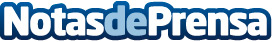 Cuenta atrás para las sesiones de cine al aire libre del Museo Reina SofíaPor segundo año consecutivo, el Museo Reina Sofía organiza un ciclo de cine de verano al aire libre, y lo hace de nuevo en un privilegiado espacio: las terrazas del edificio NouvelDatos de contacto:Nota de prensa publicada en: https://www.notasdeprensa.es/cuenta-atras-para-las-sesiones-de-cine-al-aire_1 Categorias: Cine Artes Visuales Madrid http://www.notasdeprensa.es